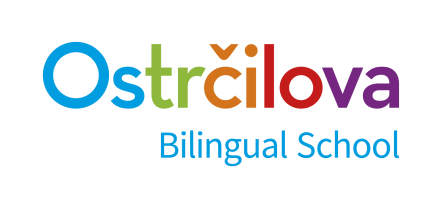 GENERAL INFORMATION FOR GRADE 1 PARENTSSchool year: 2017/2018					Classes: 1.E1 + 1.E2	 Contacts:	Mgr. Magdaléna Škrlíková		 	1.E1				Mgr. Alice Dubcová   			1.E2			Mgr. Kateřina Švejdová, M.A.	     deputy for bilingual classess		svejdova@zs-ostrcil.czFirst parent- teacher´s meeting – 04. 09. 2017 from 9.00 for 1.E1, from 10.00 for 1.E2Take with you: 		1.   	a copy of birth certificate (if you have, if not given before)2. 	a copy of long term visa and passports – both: parents and a child (if not given before)                     		3.   	copy of health insurance card (2x) 4. 	a lunch card (please, buy in advance in our canteen´s office at the times specified in this information folder)Week 1  - TimetableAfternoon Activities Enrollment – activities will start from September 11th – two activities (Extra English and Study Corner) are compulsory. During lesson 7 will be a free time. From the second term you can sign to other activities during lesson 7. After that follows Care Centre.Daily routine:Lesson 1		8 – 8.45Lesson 2		8.55 – 9.40Lesson 3		10.00 – 10.45Lesson 4		10.45 – 11. 40 – LUNCH TIME/ OUTDOOR TIMELesson 5		11.50 – 12.35Lesson 6		12.45 – 13.30Lesson 7		13.40 – 14.25The parents are regularly informed about school events in our web and emails.Lockers for pupils – the children share their lockers in pairs. Each pupil must care about his/her locker key!  The pupils are required to change their shoes for their school day – we recommend comfortable slippers with a closed heel.LUNCH TIME – the pupils have their lunch during Lesson 4. They can also spend their time outdoor, supervised by a teacher or Care centre leaders. Lunch cards need to be bought in advance, they are stored in the classroom.   School equipment required:School bagslipperspencil case with 2 triangular well-sharpened pencils number 2, eraser, sharpener, markers, always well-sharpened colour-pencils, short ruler, scissors with rounded pointbook, 2 glue sticksolder T-shirt for Art and Craft lessons, a little piece of cloth for cleaning up after the lesson, 2 round paintbrushes, 2 flat paintbrushessportswear for PE lessons, indoor/outdoor, comfortable PE shoes with light sole, skipping ropesnack and drink each day Please, sign all of the pupils items! Check daily pupil´s pencil case and sharpen all pencils.PAYMENTS:Deed of gifts will be distributed at the first parent-teachers meeting in SeptemberSchool provides the pupil with:Native speakers and assistantsAll books and exercise books (please cover  them all)Almost all stationery staff during the yearReport bookWorksheets, copies, etc.Topic extracurricular programmes, events and project daysAfternoon activitiesCinema, theatre and galleries entryArt and craft staffCzech-English libraryExtra payment in case of need:Loss of a Report book: 50 CZK	Loss of a locker key: 50 CZKLoss of books: buying new one or payment according to actual pricelist………………………………………………………………..Looking forward to meeting you in September!September 4, Monday            08: 00 –   08: 45 OPENING CEREMONY 1.E1            09: 00 –   09:45  OPENING CEREMONY 1.E2The parents are kindly welcome to participate at the beginning of the first lesson. The Care Centre won´t be available that day.First parent-teacher conference – after the opening ceremony. The kids will looked after our care centre teachers.September 5, Tuesday          08:00 –   09:40   Take with you: school bag, pencil-case, inside shoes, snack                           Care Centre opened 9.45 a.m.– 5 p.m.September 6 – September 808:00 –   11.40  - including lunch, care centre afterwards